Проект внесения изменений в проект планировки и межевания на застроенную территорию в кадастровом квартале 41:05:0101004 Елизовского городского поселенияОбразование земельного участка для индивидуального жилищного строительства площадью 1511 кв.м, расположенного по адресу: Камчатский край, Елизовский р-н, г. Елизово, ул. Попова, 34, путем перераспределения земельного участка частной собственности с кадастровым номером 41:05:0101004:33 площадью 1112 кв.м и земель неразграниченной государственной собственности площадью  399 кв.м.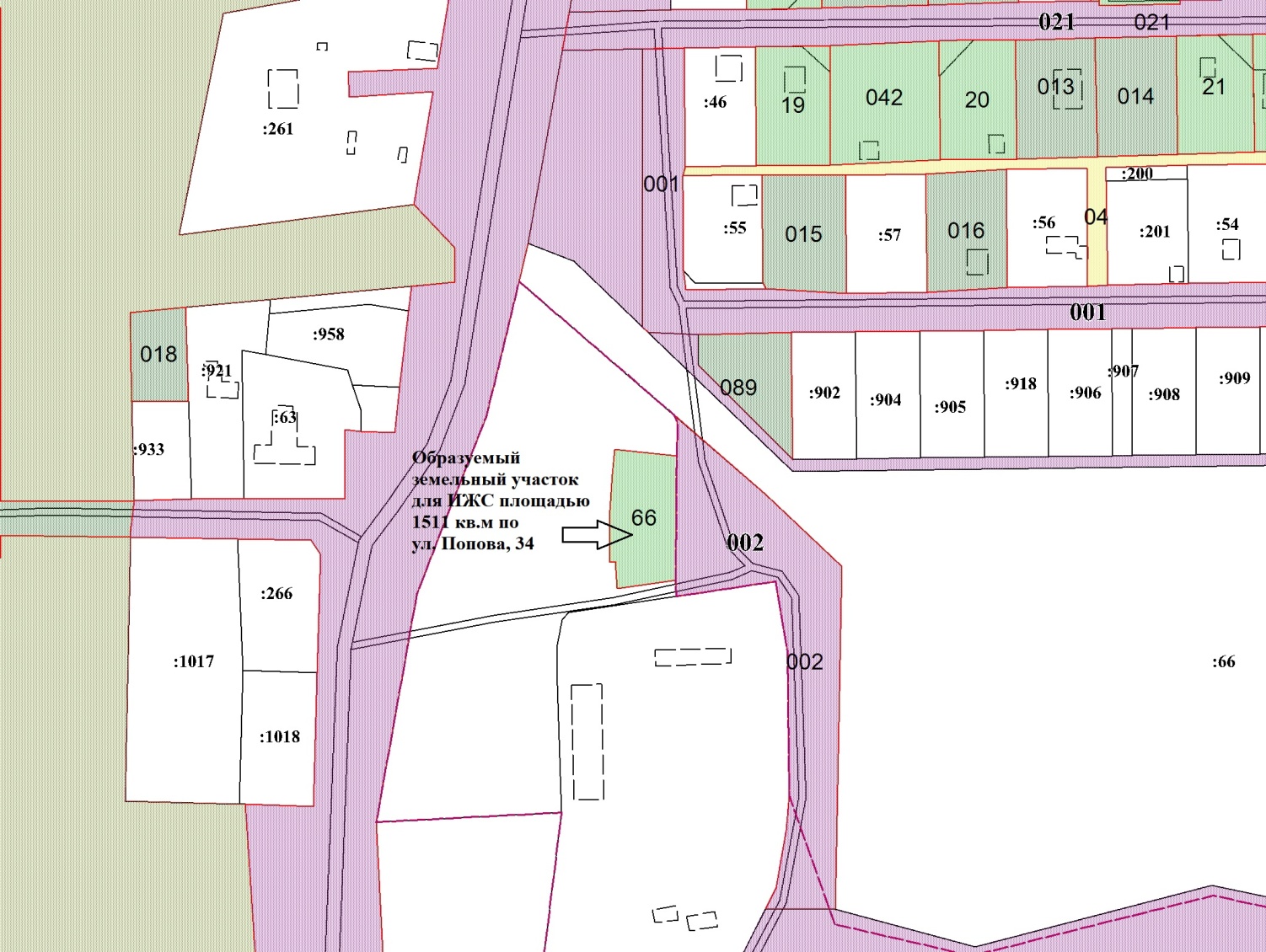 Геодезические данные образуемого земельного участка для индивидуального жилищного строительства с условным номером 66 приложения В: Номер точкиXY1580684.351396228.682580681.831396254.993580667.191396254.624580629.091396254.495580625.661396229.766580636.921396228.987580636.741396226.758580658.661396226.669580674.251396227.69S = 1511 кв. м.